Ускова Юлия ВладимировнаГБПОУ КК КПТ  г. КраснодарПреподаватель истории, обществознанияМЕТОДИЧЕСКАЯ РАЗРАБОТКА ВИКТОРИНЫ«РАТНЫЕ СТРАНИЦЫ ИСТОРИИ РОССИИ»Пояснительная записка Методическая разработка викторины «Ратные страницы истории России» составлена в рамках проведения ежегодного месячника военно-патриотической и  оборонно-массовой подготовки молодежи.Викторина проводится ежегодно в феврале месяце и приурочивается ко Дню защитника Отечества.Целями викторины является пробуждение и поддержание  интереса учащихся, студентов к боевым страницам истории России, воспитание чувства гордости  и патриотизма,  определение особенностей военного искусства  России и вкладе в мировое военное искусство, знание талантливых полководцев, героев нашей страны, а также чувства гордости за русское оружие.Викторина состоит из следующих этапов:Военные термины.Вооружение.Личности.Ордена и награды.Сражения.Творческий конкурс.По результатам конкурса проходит награждение команд – победительниц.Участники викторины.ВедущийЖюри (произвольный количественный состав)Команды (по 6 человек)Зрители, болельщики.Условия проведения викторины.1.Каждая команда  заранее  должна подготовить название и девиз, которые оцениваются жюри (1-3 бала).  Дополнительные баллы добавляются за творческий подход и коллективное участие (5 баллов).2.Прохождение этапов командами происходит одновременно. 3. Каждое правильно выполненное задание оценивается 1 баллом.4. Время на прохождения этапов определенно следующим образом:- Военные термины – 5 минут- Вооружение – 10 минут- Личности – 10 минут- Ордена и награды – 7 минут- Сражения – 10 минут     - Творческий конкурс(Варианты заданий -  см. Приложение)5. Во время каждого конкурса тихим фоном  звучит музыка на военную тематику.6. Подведение промежуточных  результатов проходит после каждого этапа и оглашается жюри.7. Творческий конкурс предполагает -чтение стихотворений, исполнение песен о войне, танец. Оценивается от 1 до 5 баллов.8. Во время подведения итогов проходит просмотр презентаций или видеороликов на военную тему, которые заранее подготовили болельщики команд.9. По результатам викторины награждаются команды, занявшие 1-е, 2-е, 3-е место.ПриложениеЭтап 1. Военные термины.1. Что идет, когда солдат спит?2. Назовите воинское звание старше майора, но ниже полковника?	3. Устный или письменный доклад или донесение командованию?4. Полевое укрытие от пуль и снарядов?5. Войсковое подразделение из нескольких рот, входящих в состав полка?6. Выдающийся по летному и боевому мастерству летчик?7. Военнослужащий, добывающий сведения о действующем или вероятном противнике?8. Часть войск, находящихся впереди главных сил при боевых действиях?9. Офицер для поручений, находящийся при командире?10. Стремительное нападение войск на противника?Этап 2. Вооружение1. Укажите главного конструктора танка КВ-2:а) Пятренко; б) Кошкин; в) Котин;
г) Шпагин;  д) Зиновьев; е) Илюшин.2. К какому классу боевых машин относится Т-34:а) средний танк ; б) тяжёлый танк в) бронеавтомобиль;
г) лёгкий танк; г) самоходная артиллерийская установка.
3.  Напишите вид оружия периода Великой Отечественной войны:
КВ Клим Ворошилов, 
ИЛ Илюшин, 
МиГ Микоян и Гуревич, 
ППШ пистолет-пулемет Шпагина, 
ТТ Тульский Токарев ,
ИС Иосиф Сталин, 
Пе Петляков, 
4. Конструктором знаменитой винтовки «трехлитейки» был:а)Г.С.Шпагин;б) С.И. Мосин; в)А.В. Кириллов;
г)В.Г.Федоров; д) А.И.Судов; е)В.К. Свиридов. 
5. Укажите в каком году «трехлинейка» была модернизирована:
а); б).; в) 1930.
г);  д).; е).
6. Расшифруете абривиатуру и укажите вид вооружения:ППС ……………. Судаева
СВТ-38 самозарядная ……. Токарева
МиГ-29 Микоян и Гуревич, 
Су-30 Сухой, 
КА-50 Камов, 7. Укажите создателей реактивной системы залпового огня, знаменитой «Катюши»:
а) Н.И.Тихомиров; б)А.И.Судов; в)Я.У.Рощипей; . 
г)С.П.Королев;д) В.А. Артемьев; е)В.Г. Федоров
8. Как назывались созданные в России в 1904г. первые подводные лодки:
а) Акула; б)Дельфин; в) Барс;
г)Ягуар; д)Тигр; е)Скат. 9. Гладкоствольная гаубица XVIII в. с изображением мифического существа изобретенная в России называлась:
а) Пегас; б) Единорог; в)Кентавр; 
г)Циклоп; д)Сирена. 
10. Укажите главного конструктора танка Т-34:а) Пятренко; б) Кошкин; в) Котин;
г) Шпагин; д) Зиновьев; е) Илюшин.
11. К какому классу боевых машин относится КВ-2:а) средний танк ;б) тяжелый танк; в) бронеавтомобиль;
г) лёгкий танк; г) самоходная артел. установка 12. Какое оружие называли «Гвардейским миномётом»:а) САУ; б) БМ; в) КБ;
в) ППС; г) ИС; д) ИЛ. 
13. Как называется склад для хранения оружия и боеприпасов? 14. Какой снаряд солдаты называют “карманной артиллерией”? Этап 3. Личности. 1. Назовите легендарного казачьего атамана, героя Отечественной войны 1812 :
а)Давыдов б)Ермак; в)Платов;
г)Левин; д)Замятин; е)Четвертаков.

2. Назовите фамилию, имя, отчество и звание командующего русскими войсками в Бородинском сражении: Михаил Илларионович Кутузов, фельдмаршал Александр Васильевич Суворов, генералиссимусПетр Иванович Багратион, генерал
3. Какой легендарный генерал командующий 2-ой русской армией погиб во время Бородинской битвы (укажите Ф.И.О.):4. После каких событий,  А.В. Суворову было присвоено звание генералиссимуса:  Швейцарский походАльпийский поход       5. Какой полководец был участником войн с Турцией, революционной Францией, автор книги «Наука побеждать» (Ф.И.О.).

6. Какой легендарный русский князь разгромил Хазарское царство, совершал походы в Византию, значительно расширил границы Руси? Погиб возвращаясь из очередного похода от рук печенегов. Из его черепа печенежский хан сделал чашу окованную золотом.
а) Святослав      б) Мстислав      в) Ярослав
7. Второй сын переяславского князя Ярослава Всеволодовича. В 1240 и 1242 гг. участвовал в битвах против шведов. За одну из этих битв князь получил прозвище, с которым и вошёл в историю.       8.Русский национальный герой. Крестьянин, нанятый поляками в качестве проводника в с. Домнино, где находился молодой царь. За отказ указать верный путь был замучен. Этому герою посвящена опера М. И. Глинки.      9.  Назовите героев второго Народного ополчения. Один из них был нижегородским земским старостой, и именно он предложил организовать сбор денег для ополчения. Второй – герой первого ополчения – был выбран воеводой. Под его руководством ополчению удалось освободить Москву от поляков.        10. Выдающийся русский полководец, адмирал. Был причислен Русской Православной церковью к лику святых как праведный воин. С 2000 года почитается как покровитель российского военно-морского флота, а с 2005 – как покровитель стратегических военно-воздушных сил.Ф. Ф. Ушаков. П. С. Нахимов      11. Знаменитый русский адмирал, участник русско-турецкой войны 1828-1829 гг. Герой Крымской войны. Разгромил турецкий флот в Синопском сражении. Числился командиром флота и порта во время Севастопольской обороны. П. С. Нахимов Ф. Ф. Ушаков        12. Легендарный лётчик-ас, Герой Советского Союза. Является прототипом повести Б. Полевого «Повесть о настоящем человеке». Был тяжело ранен, лишился обеих ног, но вернулся в военную авиацию. За время войны сбил 11 вражеских самолётов: 4 до ранения и 7 – после.       13. Советский военачальник, Маршал Советского Союза, министр обороны СССР. Четырежды Герой Советского Союза, кавалер двух орденов "Победа", множества других советских и иностранных орденов и медалей. В ходе Великой Отечественной войны последовательно занимал должности Начальника Генерального штаба, члена Ставки Верховного Главнокомандования, заместителя Верховного Главнокомандующего. Принял два Парада Победы: 24 июня . в Москве и 7 сентября . в Берлине. В послевоенное время занимал пост Главкома сухопутных войск, командовал Одесским, затем Уральским военными округами. После смерти Иосифа Сталина стал первым заместителем министра обороны СССР, а с 1955 по 1957 год — министром обороны СССР. В 1957 году исключён из состава ЦК партии, снят со всех постов в армии и в 1958 году отправлен в отставку.         14. Выдающийся советский военачальник, Маршал Советского Союза, Маршал Польши, Дважды герой Советского Союза. Был назначен командующим Сталинградским фронтом, разработал и провёл операцию по уничтожению 6-й армии генерала Ф. Паулюса. 24 июня 1945 году командовал Парадом Победы в Москве.15. Летчик Великой Отечественной войны, Герой Советского Союза, первым применивший таран вражеской колонны?16. Литературный герой поэмы Твардовского – солдат Великой Отечественной войны?17. Какой русский полководец не проиграл ни одного сражения?       18. Великий князь московский и владимирский, сын князя Ивана II Красного. Получил своё прозвище за победу в Куликовской битве.       19. Советский военный деятель, лётчик-ас  времён Великой Отечественной войны , наиболее результативный лётчик-истребитель в авиации союзников  (64 сбитых самолета). Сам он ни разу не был сбит во время Великой Отечественной войны, даже если его подбивали – всегда сажал самолёт. Трижды Герой Советского Союза . Маршал авиации . Псевдоним  во время боевых действий в Корее — Крылов. Этап 4. Ордена и медали.1. Сколько степеней у Ордена Славы:а) один; б) два; в) три.
2. Представителям какого рода войск вручался Орден Ушакова?3. Исключите лишнее:На ордене Красного Знамени изображены: звезда, знамя, факел, лавровый венок, серп, молот, Сталин, плуг, Ленин, винтовка. 4. За какие заслуги вручали орден Ленина? 
5. Когда был учрежден орден Отечественной войны:
а) 1941г.;б) 1942; в) 1945г.;
г) 1943г.; д) 1944г.; е) 1946г.
6. Установите последовательность учреждения наград:
__Орден Красного Знамени;__Орден Кутузова;
__Медаль золотая звезда; __Орден Ленина.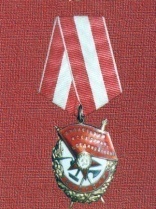 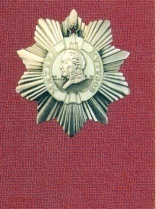 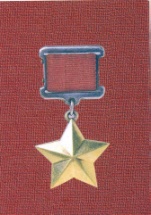 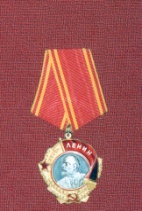 7. Какие награды вручались при присвоении звания Герой Советского Союза:а) Медаль золотая звезда; 
б) орден Победы;                              г)орден Ленина;
в) орден Отечественной войны;     д) орден Красной Звезды.
8. О каких наградах идет речь:а) Орден Победы   б)   Орден Славы 

Высший военный орден СССР. Учрежден 8 ноября 1943 года. Орденом награждались лица высшего командного состава Красной Армии за успешное проведение операций. 

В годы Великой Отечественной войны награду получили 11 самых выдающихся советских полководцев. Орден за № 1 был вручен Маршалу Советского Союза Г. К. Жукову. Этим орденом награждены: И. В. Сталин, А. М. Василевский, К. К. Рокоссовский, И. В. Конев, Р. Я. Малиновский, Ф. И. Толбухин, Л. А. Говоров, С. К. Тимошенко, А. И. Антонов, К. А. Мерецков, Л. И. Брежнев. Дважды ордена «Победа» были удостоены И. В. Сталин, Г. К. Жуков, А. М. Василевский. Всего было произведено 20 награждений. Пять иностранных военных и политических деятелей были награждены этим орденом: Монтгомери, Эйзенхауэр, Иосип Броз Тито, Роля Жерменский, король Румынии Михай.

а) Орден Победы    б)    Орден Славы
Награда учреждена 8 ноября 1943 года. Имеет три степени. Награждались солдаты, сержанты и старшины, а также младшие лейтенанты авиации за личный боевой подвиг.

Полными кавалерами этой награды в годы Великой Отечественной войны стали около двух с половиной тысяч воинов.
Этап 5. Сражения.1.  Боевое построение немецких рыцарей- крестоносцев (в центре - пехота, в голове и на флангах - конница) в просторечье называлось:а) таран б) свинья в) баран г) кулак.2. Где были разгромлены крестоносцы в 1242 году:а) на Чудском озере;  б) на Ладожском озере; 
в) на реке Неве;  г) на Онежском озере.3. Кто командовал засадным полком во время Куликовской битвы:а) боярин Боброк;                             б) князь Дмитрий Иванович (Донской);
в) Пересвет;                                       г) Владимир Серпуховской;
д) Андрей Ольгердович;                  е) Александр Владимирский.4.  Кто благословил русские дружины на битву с ордынцами:
а) Московский князь Дмитрий;
б) монах Пересвет; 
в) Сергий Радонежский;
г) митрополит Московский Алексий5. Что приказал сделать князь Дмитрий Иванович, чтобы не допустить бегство русских с поля боя:
а) сжечь мосты через Дон;
б) установить заградительный полк в тылу русских войск;
в) пригрозил жестокой расправой трусам.6. Кто осуществлял общее командование русскими армиями в начальный период Отечественной войны 1812 года (до их соединения в Смоленске):
а) Багратион;                     б) Кутузов;            в) Тормасов;
г) Барклай-де Толли;        д) Раевский;          е) Уваров.
7. Куда был направлен главный удар французских войск на Бородинском поле:
а) Багратионовы флеши;     б) деревня Утица;            в) батарея Раевского;
г)Шевардинский редут;      д)деревня Семёновская;  е)позиции атамана Платова.
8. Крупная наступательная операция русских войск получила название «Брусиловский прорыв» по имени:а) генерала Брусилова; 
б) города Брусилов на юго-западе России;
в) реки Брусиловка;
г) ж/д станции Брусовка, куда был направлен главный удар.
9.  Когда Сталинград подвергся массированной бомбардировке в 1942 году:
а) 15 сентября б) 23 августа в) 19 ноября;
г) 17 июля д) 3 декабря; е) 3 сентября
10. Кодовое название наступления немецко-фашистских войск на Курской дуге в 1943 г.:а) «Кремль»; б) «Кольцо»; в) «Барбаросса»;
г) «Ураган»; д) «Уран» е) «Цитадель».

11. Какая группировка немецких войск наступала на Ленинград:
а) группа армий «Запад» б) группа армий «Север»;
в) группа армий «Центр»; г) группа армий «Восток».
12. Как называлась операция по прорыву блокады Ленинграда:
а) «Тайфун»;б) «Искра»; в) «Багратион»; г) «Цитадель»; 
13. Как назывался путь, по которому в осажденный Ленинград доставлялось продовольствие: а) дорога жизни; 
б) дорога смерти;
в) дорога победы.
14. Как назывался немецкий план захвата Москвы:а) «Тайфун»; б) «Кремль»; в) «Цитадель»; 
г) «Ураган»; д) «Кольцо»; е) «Барбаросса». Список рекомендованной литературы1. Гамильтон Д. Наша история.100 великих имен. – Де Агостини, 2010-2011.2. Волков В., Воронин Е., Горский В. Военная история России с древнейших времен до конца 19 века. – Московский педагогический университет, 2012.3. Дубровин Н.Ф. 349-дневная защита Севастополя. – Москва, 2005.4. Жирохов М.А. Истребители – на взлет! – Москва, 2013.5. Золотарев В.А., Саксонов О.В., Тюшкевич С.А. Военная история России. - Кучково поле, 2001 г.6.История России с древнейших времен до наших дней. Под ред.Сахарова А.Н. – Москва, 2012.7. Коняев Н., Коняева М. Русский хронограф. От Рюрика до Николая II. – Центрполиграф, 2014.8. Мавродин В.В., Волынкин Н.М. Кто с мечом к нам войдет, от меча и погибнет. – Москва, 2009.9. Миренков А.И., Соколов А.М. Сталинградская битва. От обороны к наступлению. – Москва, 2014.10. Орлик О.В. «Гроза двенадцатого года…». – Москва, 2008.11. Самыгин П.С., Беликов К.С., Бережной С.Е. История. Учебное пособие для сузов. – Москва, 2009.12. Шубин А.В., Данилевский И.Н., Земцов Б.Н. История России. Учебное пособие для студентов технических вузов. – «Питер», 2013.13. 100 битв, которые изменили мир. Ледовое побоище 1242г. // 100 битв, которые изменили мир. – С.-Петербург, 2011.